О признании утратившим силу постановления администрации Комсомольского района Чувашской Республики от 18 августа 2016 года № 235 «Об утверждении Положения о проектном управлении в органах местного самоуправления Комсомольского района Чувашской Республики»В целях приведения в соответствие с действующим законодательством, руководствуясь Уставом Комсомольского муниципального округа Чувашской Республики, администрация Комсомольского муниципального округа Чувашской Республики п о с т а н о в л я е т:1. Признать утратившим силу постановление администрации Комсомольского района Чувашской Республики от 18 августа 2016 года № 235 «Об утверждении Положения о проектном управлении в органах местного самоуправления Комсомольского района Чувашской Республики».2. Настоящее постановление вступает в силу после его официального опубликования.Глава Комсомольскогомуниципального округа                                                                                     Н.Н.Раськин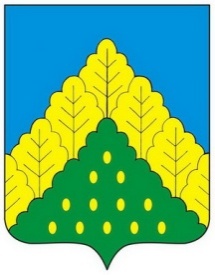 ЧĂВАШ РЕСПУБЛИКИНКОМСОМОЛЬСКИ МУНИЦИПАЛЛĂ ОКРУГĔН	АДМИНИСТРАЦИЙĔ                   ЙЫШẰНУ20.11.2023 ç.  № 1351Комсомольски ялĕАДМИНИСТРАЦИЯКОМСОМОЛЬСКОГО МУНИЦИПАЛЬНОГО ОКРУГА      ЧУВАШСКОЙ РЕСПУБЛИКИ          ПОСТАНОВЛЕНИЕ20.11.2023 г. № 1351село Комсомольское